О внесении изменений в муниципальную программу Чебоксарского муниципального округа Чувашской Республики «Управление общественными финансами и муниципальным долгом Чебоксарского муниципального округа Чувашской Республики» В соответствии со статьей 179 Бюджетного кодекса Российской Федерации, администрация Чебоксарского муниципального округа Чувашской Республики  п о с т а н о в л я е т:Внести в муниципальную программу Чебоксарского муниципального округа  Чувашской Республики «Управление общественными финансами и муниципальным долгом Чебоксарского муниципального округа  Чувашской Республики», утвержденную постановлением администрации Чебоксарского муниципального округа  Чувашской Республики от 31 января 2023 № 160 (с изменениями, внесенными постановлениями администрации Чебоксарского муниципального округа Чувашской Республики от 28 марта 2023 г. № 656, 30 августа 2023 г.         № 1733, 03 ноября 2023 г. №2090, 28 ноября 2023 № 2242) (далее – Муниципальная программа), следующие изменения:1) в паспорте Муниципальной программы:позицию «Объемы финансирования Муниципальной программы с разбивкой по годам реализации» изложить в следующей редакции:2) абзацы второй – сорок второй раздела III Муниципальной программы изложить в следующей редакции:«Общий объем финансирования Муниципальной программы в 2023 - 2035 годах составляет 341312,5  тыс. рублей, в том числе за счет средств:федерального бюджета – 63020,4 тыс. рублей;республиканского бюджета Чувашской Республики – 120255,8 тыс. рублей;бюджет Чебоксарского муниципального округа  Чувашской Республики – 158036,3  тыс. рублей.Прогнозируемый объем финансирования Муниципальной программы на 1 этапе составит             273737,0 тыс. рублей, в том числе:       в 2023 году – 123583,8 тыс. рублей;в 2024 году – 69448,8 тыс. рублей;в 2025 году – 13128,9 тыс. рублей;в 2026 году – 13515,1 тыс. рублей;в 2027 году – 13515,1 тыс. рублей;в 2028 году – 13515,1 тыс. рублей;в 2029 году – 13515,1 тыс. рублей;в 2030 году – 13515,1 тыс. рублей;из них средства:федерального бюджета – 39236,9 тыс. рублей, в том числе:       в 2023 году – 7092,3 тыс. рублей;в 2024 году – 3990,6 тыс. рублей;в 2025 году – 4370,5 тыс. рублей;в 2026 году – 4756,7 тыс. рублей;в 2027 году – 4756,7 тыс. рублей;в 2028 году – 4756,7 тыс. рублей;в 2029 году – 4756,7 тыс. рублей;в 2030 году – 4756,7 тыс. рублей;республиканского бюджета Чувашской Республики – 120255,8 тыс. рублей, в том числе:       в 2023 году – 65113,0 тыс. рублей;в 2024 году – 55142,8 тыс. рублей;в 2025 году – 0,0 тыс. рублей;в 2026 году – 0,0 тыс. рублей;в 2027 году – 0,0 тыс. рублей;в 2028 году – 0,0 тыс. рублей;в 2029 году – 0,0 тыс. рублей;в 2030 году – 0,0 тыс. рублей;бюджета Чебоксарского муниципального округа  Чувашской Республики –  тыс. рублей, в том числе:       в 2023 году – 51378,5 тыс. рублей;в 2024 году – 10315,4 тыс. рублей;в 2025 году – 8758,4 тыс. рублей;в 2026 году – 8758,4 тыс. рублей;в 2027 году – 8758,4 тыс. рублей;в 2028 году – 8758,4 тыс. рублей;в 2029 году – 8758,4 тыс. рублей;в 2030 году – 8758,4 тыс. рублей.»;3) В приложении № 1 к Муниципальной программе:в разделе «Подпрограмма «Совершенствование бюджетной политики и обеспечение сбалансированности бюджета Чебоксарского муниципального округа Чувашской Республики»:пункт 1 изложить в следующей редакции:4) приложение № 2 к Муниципальной программе изложить в новой редакции согласно приложению № 1 к настоящему постановлению;в приложении № 3 к Муниципальной программе:в паспорте подпрограммы «Совершенствование бюджетной политики и обеспечение сбалансированности бюджета Чебоксарского муниципального округа Чувашской Республики» Муниципальной программы (далее - подпрограмма):позицию «Объемы финансирования подпрограммы с разбивкой по годам реализации подпрограммы» подпрограммы изложить в следующей редакции:абзацы второй – сорок второй раздела IV подпрограммы изложить в следующей редакции:«Общий объем финансирования мероприятий подпрограммы в 2023 - 2035 годах составляет 240852,8  тыс. рублей, в том числе за счет средств:федерального бюджета – 63020,4 тыс. рублей;республиканского бюджета Чувашской Республики – 120255,8 тыс. рублей;бюджет Чебоксарского муниципального округа  Чувашской Республики – 57576,6 тыс. рублей.Прогнозируемый объем финансирования подпрограммы на 1 этапе составит 212069,3 тыс. рублей, в том числе:       в 2023 году – 116224,9 тыс. рублей;в 2024 году – 61690,4 тыс. рублей;в 2025 году – 5370,5 тыс. рублей;в 2026 году – 5756,7 тыс. рублей;в 2027 году – 5756,7 тыс. рублей;в 2028 году – 5756,7 тыс. рублей;в 2029 году – 5756,7 тыс. рублей;в 2030 году – 5756,7 тыс. рублей;из них средства:федерального бюджета – 39236,9 тыс. рублей, в том числе:       в 2023 году – 7092,3 тыс. рублей;в 2024 году – 3990,6 тыс. рублей;в 2025 году – 4370,5 тыс. рублей;в 2026 году – 4756,7 тыс. рублей;в 2027 году – 4756,7 тыс. рублей;в 2028 году – 4756,7 тыс. рублей;в 2029 году – 4756,7 тыс. рублей;в 2030 году – 4756,7 тыс. рублей;республиканского бюджета Чувашской Республики – 120255,8 тыс. рублей, в том числе:       в 2023 году – 65113,0 тыс. рублей;в 2024 году – 55142,8 тыс. рублей;в 2025 году – 0,0 тыс. рублей;в 2026 году – 0,0 тыс. рублей;в 2027 году – 0,0 тыс. рублей;в 2028 году – 0,0 тыс. рублей;в 2029 году – 0,0 тыс. рублей;в 2030 году – 0,0 тыс. рублей;бюджета Чебоксарского муниципального округа  Чувашской Республики – 52576,6 тыс. рублей, в том числе:       в 2023 году – 44019,6 тыс. рублей;в 2024 году – 2557,0 тыс. рублей;в 2025 году – 1000,0 тыс. рублей;в 2026 году – 1000,0 тыс. рублей;в 2027 году – 1000,0 тыс. рублей;в 2028 году – 1000,0 тыс. рублей;в 2029 году – 1000,0 тыс. рублей;в 2030 году – 1000,0 тыс. рублей.»;7) приложение к подпрограмме изложить в новой редакции согласно приложению № 2 к настоящему постановлению.2. Настоящее постановление вступает в силу со дня его официального опубликования в периодическом печатном издании «Ведомости Чебоксарского муниципального округа».Глава Чебоксарского муниципального округа  	                                                           В.Б. Михайлов ЧЁВАШ РЕСПУБЛИКИШУПАШКАР МУНИЦИПАЛЛЁ ОКРУГ,Н АДМИНИСТРАЦИЙ,ЙЫШЁНУК\ке= поселок.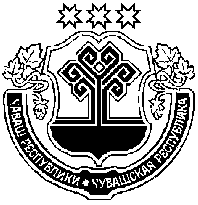 ЧУВАШСКАЯ РЕСПУБЛИКААДМИНИСТРАЦИЯ  ЧЕБОКСАРСКОГО МУНИЦИПАЛЬНОГО ОКРУГАПОСТАНОВЛЕНИЕпоселок Кугеси«Объемы финансирования Муниципальной программы с разбивкой по годам реализации-прогнозируемый объем финансирования муниципальной программы в 2023–2035 годах составляет  341312,5  тыс. рублей, в том числе:        в 2023 году – 123583,8 тыс. рублей;в 2024 году – 69448,8 тыс. рублей;в 2025 году – 13128,9 тыс. рублей;в 2026 году – 13515,1 тыс. рублей;в 2027 году – 13515,1 тыс. рублей;в 2028 году – 13515,1 тыс. рублей;в 2029 году – 13515,1 тыс. рублей;в 2030 году – 13515,1 тыс. рублей;в 2031–2035 годах – 67575,5 тыс. рублей;из них средства:федерального бюджета – 63020,4 тыс. рублей, в том числе:       в 2023 году – 7092,3 тыс. рублей;в 2024 году – 3990,6 тыс. рублей;в 2025 году – 4370,5 тыс. рублей;в 2026 году – 4756,7 тыс. рублей;в 2027 году – 4756,7 тыс. рублей;в 2028 году – 4756, 7 тыс. рублей;в 2029 году – 4756,7 тыс. рублей;в 2030 году – 4756,7 тыс. рублей;в 2031–2035 годах – 23783,5 тыс. рублей;       республиканского бюджета Чувашской Республики  – 120255,8 тыс. рублей, в том числе:       в 2023 году – 65113,0 тыс. рублей;в 2024 году – 55142,8 тыс. рублей;в 2025 году – 0,0 тыс. рублей;в 2026 году – 0,0 тыс. рублей;в 2027 году – 0,0 тыс. рублей;в 2028 году – 0,0 тыс. рублей;в 2029 году – 0,0 тыс. рублей;в 2030 году – 0,0 тыс. рублей;в 2031–2035 годах – 0,0 тыс. рублей;бюджета Чебоксарского муниципального округа  Чувашской Республики  – 158036,3 тыс. рублей, в том числе:       в 2023 году – 51378,5 тыс. рублей;в 2024 году – 10315,4 тыс. рублей;в 2025 году – 8758,4 тыс. рублей;в 2026 году – 8758,4 тыс. рублей;в 2027 году – 8758,4 тыс. рублей;в 2028 году – 8758,4 тыс. рублей;в 2029 году – 8758,4 тыс. рублей;в 2030 году – 8758,4 тыс. рублей;в 2031–2035 годах – 43792,0 тыс. рублей.Объемы финансирования муниципальной программы подлежат ежегодному уточнению исходя из возможностей бюджетов всех уровней.»;123456789101112«1.Темп роста налоговых и неналоговых доходов бюджета Чебоксарского муниципального округа Чувашской Республики (к предыдущему году) (без учета инициативных платежей)процентов86,694,3105,0105,1106,7100,0102,8102,6106,0»;«Объемы финансирования подпрограммы с разбивкой по годам реализации подпрограммы -прогнозируемый объем финансирования мероприятий подпрограммы в 2023–2035 годах составляет 240852,8 тыс. рублей, в том числе:       в 2023 году – 116224,9 тыс. рублей;в 2024 году – 61690,4 тыс. рублей;в 2025 году – 5370,5 тыс. рублей;в 2026 году – 5756,7 тыс. рублей;в 2027 году – 5756,7 тыс. рублей;в 2028 году – 5756,7 тыс. рублей;в 2029 году – 5756,7 тыс. рублей;в 2030 году – 5756,7 тыс. рублей;в 2031–2035 годах – 28783,5 тыс. рублей;из них средства:федерального бюджета – 63020,4 тыс. рублей, в том числе:       в 2023 году – 7092,3 тыс. рублей;в 2024 году – 3990,6 тыс. рублей;в 2025 году – 4370,5 тыс. рублей;в 2026 году – 4756,7 тыс. рублей;в 2027 году – 4756,7 тыс. рублей;в 2028 году – 4756,7 тыс. рублей;в 2029 году – 4756,7 тыс. рублей;в 2030 году – 4756,7 тыс. рублей;в 2031–2035 годах – 23783,5 тыс. рублей;республиканского бюджета Чувашской Республики – 120255,8 тыс. рублей, в том числе:       в 2023 году – 65113,0 тыс. рублей;в 2024 году – 55142,8 тыс. рублей;в 2025 году – 0,0 тыс. рублей;в 2026 году – 0,0 тыс. рублей;в 2027 году – 0,0 тыс. рублей;в 2028 году – 0,0 тыс. рублей;в 2029 году – 0,0 тыс. рублей;в 2030 году – 0,0 тыс. рублей;в 2031–2035 годах – 0,0 тыс. рублей;бюджета Чебоксарского муниципального округа  Чувашской Республики – 57576,6 тыс. рублей, в том числе:       в 2023 году – 44019,6 тыс. рублей;в 2024 году – 2557,0 тыс. рублей;в 2025 году – 1000,0 тыс. рублей;в 2026 году – 1000,0 тыс. рублей;в 2027 году – 1000,0 тыс. рублей;в 2028 году – 1000,0 тыс. рублей;в 2029 году – 1000,0 тыс. рублей;в 2030 году – 1000,0 тыс. рублей;в 2031–2035 годах – 5000,0 тыс. рублей.Объемы финансирования муниципальной программы подлежат ежегодному уточнению исходя из возможностей бюджетов всех уровней.»;